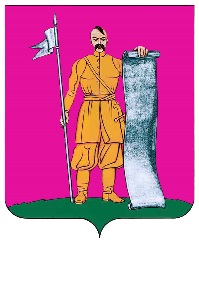 АДМИНИСТРАЦИЯ СТАРОЩЕРБИНОВСКОГО СЕЛЬСКОГО ПОСЕЛЕНИЯ ЩЕРБИНОВСКОГО РАЙОНАПОСТАНОВЛЕНИЕот 01.02.2023                                                                                                          № 22ст-ца СтарощербиновскаяОб утверждении календарного планафизкультурно-оздоровительных испортивных мероприятийСтарощербиновского сельского поселения Щербиновского района на 2023 годС целью обеспечение условий для развития на территории Старощербиновского сельского поселения Щербиновского района физической культуры, школьного спорта и массового спорта, организации проведения официальных физкультурно-оздоровительных и спортивных мероприятий поселения и в соответствии с Федеральным законом от 06 октября 2003 г. № 131-ФЗ «Об общих принципах организации местного самоуправления в Российской Федерации», приказом министерства по физической культуре и спорту Краснодарского края от 30 декабря 2022 г. № 2135 «Об утверждении календарного плана официальных физкультурных мероприятий и спортивных мероприятий Краснодарского края на 2023 год и перечня значимых официальных физкультурных мероприятий и спортивных мероприятий проводимых на территории Краснодарского края в 2023 году» и приказом отдела по физической культуре и спорту администрации муниципального образования Щербиновский район от 30 декабря 2022 г. № 109 «Об утверждении календарного плана официальных физкультурных мероприятий и спортивных мероприятий муниципального образования Щербиновский район на 2023 год», руководствуясь Уставом Старощербиновского сельского поселения Щербиновского района, с целью утверждения календарного плана физкультурно-оздоровительных и спортивных мероприятий Старощербиновского сельского поселения Щербиновского района на 2023 год п о с т а н о в л я е т:1. Утвердить календарный план физкультурно-оздоровительных и спортивных мероприятий Старощербиновского сельского поселения Щербиновского района на 2023 год (приложение).2. Общему отделу администрации Старощербиновского сельского поселения Щербиновского района (Шилова И.А.) настоящее постановление:1) разместить в информационно-телекоммуникационной сети «Интернет» на официальном сайте администрации Старощербиновского сельского поселения Щербиновского района (http://starscherb.ru), в меню сайта «Спортивная жизнь сельского поселения», «Спортивные мероприятия», «2023 год»;2) официально опубликовать в периодическом печатном издании «Информационный бюллетень органов местного самоуправления Старощербиновского сельского поселения Щербиновского района».3. Контроль за выполнением настоящего постановления возложить на начальника организационно-правового отдела администрации Старощербиновского сельского поселения Щербиновского района Голиченко А.Г.4. Постановление вступает в силу со дня его подписания и распространяется на правоотношения, возникшие с 1 января 2023 г.Глава Старощербиновского сельскогопоселения Щербиновского района                                                         Ю.В. ЗленкоКАЛЕНДАРНЫЙ ПЛАНфизкультурно-оздоровительных и спортивных мероприятийСтарощербиновского сельского поселения Щербиновского района на 2023 годНачальникорганизационно-правовогоотдела администрацииСтарощербиновскогосельского поселенияЩербиновского района                                                                                                                                             А.Г. ГоличенкоПриложениеУТВЕРЖДЕНпостановлением администрацииСтарощербиновского сельскогопоселения Щербиновского районаот 01.02.2023 № 22№ п/пНаименование мероприятияСрокипроведенияМесто проведения12341Участие в спартакиаде, чемпионате, кубке, турнирах и соревнованиях среди сельских поселений Щербиновского района по различным видам спортаянварь – декабрьпо назначению2Проведение физкультурно-оздоровительных и спортивных мероприятий антинаркотической направленности, в том числе с несовершеннолетними, состоящими на профилактических видах учётаянварь –декабрьстаницаСтарощербиновская3Проведение мини-спартакиады среди людей с ограниченными возможностями здоровья по различным видам спортаянварь –декабрьстаницаСтарощербиновская4Участие в спартакиаде трудящихся Краснодарского края 2023 годаянварь –майпо положению5Проведение соревнований, посвящённых Дню защитника Отечества под девизом «Спорт против наркотиков» февральстаницаСтарощербиновская12346Проведение соревнований, посвящённых Международному женскому днюмартстаницаСтарощербиновская7Участие мужской команды Старощербиновского сельского поселения Щербиновского района в кубке Краснодарского края по волейболу, приуроченный к празднованию 100-летия образования государственного органа управления в сфере физической культуры и спортаапрельгород Лабинск8Участие женской команды Старощербиновского сельского поселения Щербиновского района в кубке Краснодарского края по волейболу, приуроченный к празднованию 100-летия образования государственного органа управления в сфере физической культуры и спортаапрельпгт Ильский (Северский район)9Участие сборной команды Старощербиновского сельского поселения Щербиновского района в розыгрыше Кубка по футболу в честь памяти воинов-шабельчан, погибших в годы Великой Отечественной войны 1941 - 1945 годовмайсело Шабельское10Проведение соревнований, посвящённых празднованию Победы в Великой Отечественной войне 1941 - 1945 годов майстаницаСтарощербиновская11Участие в спартакиаде пенсионеров Краснодарского края 2023 годамайгород Краснодар12Проведение I этапа Всекубанского турнира по уличному баскетболу среди детских дворовых команд на Кубок губернатора Краснодарского края в 2023 годумай – июньстаницаСтарощербиновская13Проведение I этапа Всекубанского турнира по футболу среди детских дворовых команд на Кубок губернатора Краснодарского края в 2023 годумай – июньстаницаСтарощербиновская14Участие в XXX Сельских спортивных играх Кубани 2023 годаиюль – ноябрь по положению123415Проведение соревнований, посвящённых празднованию Дня физкультурника под девизом «За здоровьем в парки и на спортплощадки»августстаницаСтарощербиновская16Проведение открытого турнира по футболу среди юношей, памяти заслуженного работника физической культуры и спорта Кубани Ивана Денисовича СулимовасентябрьстаницаСтарощербиновская17Проведение соревнований, посвящённых празднованию Дня основания станицы Старощербиновской октябрьстаницаСтарощербиновская18Проведение соревнований, посвящённых празднованию Дня народного единства на призы главы Старощербиновского сельского поселения Щербиновского районаноябрьстаницаСтарощербиновская19Участие мужской сборной команды Старощербиновского сельского поселения Щербиновского района в чемпионате Краснодарского края по волейболудекабрьпгт Ильский(Северский район)20Участие женской сборной команды Старощербиновского сельского поселения Щербиновского района в чемпионате Краснодарского края по волейболудекабрьгород Ейск21Проведение новогодних соревнований по различным видам спорта на призы главы Старощербиновского сельского поселения Щербиновского районадекабрьстаницаСтарощербиновская